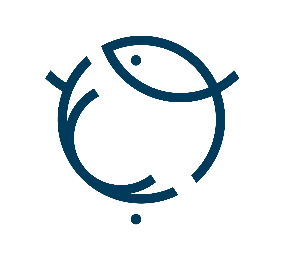 Kvænangen Jeger- og FiskerforeningSaksliste Årsmøte mandag 19. juni kl. 1800 Sted: KommunestyresalenÅpning Ved Regionsekretær NJFF- Troms, Karl-Petter YeongGodkjenninger Årsmelding Årsmelding vil ikke bli gitt, siden det ikke har vært et fungerende styre som har fulgt opp sine forpliktelser. En muntlig rapport fra styrets medlemmer vil fremlegges for årsmøtet. Regnskap og budsjett Regnskap for 2022 legges fram av Regionsekretær.Nye vedtekter fra NJFFNye vedtekter ble vedtatt av lokallaget i 2022. En kort gjennomgang av vedtektene under årets årsmøte.Innkomne saker Ingen innkommende sakerValg Etter et år, der det har vært svært lite aktivitet i foreningen, blir det viktig å få på plass ett styre som kan få lokallaget på beina igjen. Dette punktet blir det viktigste under årets årsmøte.Det ble bedt om innspill fra medlemmer på kandidater som kunne være aktuelle for ulike verv i lokallaget, men det har ikke kommet noen innspill på dette.Følgende medlemmer har sakt seg villig til å stille til valg:Kristoffer Kjærbekk – LederArne Berg- Nest lederRobert Falchenberg Jørgensen- kasserer (Ikke på valg)Eventuelt